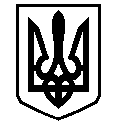 У К Р А Ї Н АВАСИЛІВСЬКА МІСЬКА РАДАЗАПОРІЗЬКОЇ ОБЛАСТІВИКОНАВЧИЙ КОМІТЕТ Р І Ш Е Н Н Я  04 травня  2017                                                                                                          № 58Про визначення місць проведення масових заходів, розміщення інформаційних наметівна території м. Василівки Запорізької області	Керуючись ст.38 Закону України «Про місцеве самоврядування в Україні», ст. 12 Закону України „Про політичні партії в Україні“, ст. 21 Закону України „Про громадські об’єднання“, ст.16 Закону України „Про благоустрій населених пунктів“, Правилами благоустрію, забезпечення чистоти, порядку та додержання тиші в громадських місцях міста, затвердженими рішенням сьомої (позачергової) сесії Василівської міської ради № 11 від 24.03.2016  та з метою забезпечення дотримання на території Василівської  міської ради вимог Конституції України щодо вільного вираження громадянами своїх поглядів і переконань,  виконавчий комітет  Василівської міської ради В И Р І Ш И В:		1. Визначити місцем проведення зборів, мiтингiв, манiфестацiй i демонстрацій, інших масових громадських заходів політичного, культурно-просвітницького, релiгiйного xapaктеру у м.Василівка Запорізької області – центральну площу по бульвару Центральному.	2. Визначити місця для  розміщення інформаційних наметів  ( палаток, столів та ін. ) для здійснення офіційних агітаційних, інформаційних, роз’яснювальних заходів  на території м. Василівки Запорізької області  ( додаток 1 ). 	3.	Затвердити  Порядок розміщення інформаційних наметів ( палаток, столів та ін.)  для здійснення офіційних агітаційних, інформаційних, роз’яснювальних заходів на території м. Василівки  Запорізької області (додаток 2).4. Керуючому справами виконавчого комітету, начальнику відділу юридичного забезпечення та організаційної роботи виконавчого апарату міської ради Кривулі В.В. забезпечити оприлюднення рішення  на офіційному веб-сайті  міської ради та в районній газеті «Нова Таврія».5. Контроль за виконанням даного рішення покласти на керуючого справами виконавчого комітету, начальника відділу юридичного забезпечення та організаційної роботи  виконавчого апарату міської ради Кривулю В.В.Міський голова                                                                                                  Л.М. ЦибульнякДодаток 1до рішення виконавчого комітетуВасилівської міської ради04.05.2017  № 58М І С Ц Ядля розміщення інформаційних наметів  ( палаток, столів та ін. ) для здійснення офіційних агітаційних, інформаційних, роз’яснювальних заходів на території міста Василівки Запорізької областіМайданчик, тротуар  на проти   храму  святих  Петра та Павла  (вул.Соборна).Алея по бульвару Центральному біля ринку «Південний».Тротуар біля будівлі СВК ім.Ватутіна ( західна частина міста вул.Соборна). Керуючий справами виконавчого комітету, начальник відділу юридичного забезпечення та організаційної  роботи виконавчого апарату міської ради                                                                                                 В.В.Кривуля                                                    Додаток 2до рішення виконавчого комітетуВасилівської міської ради04.05.2017  № 58Порядокрозміщення інформаційних наметів ( палаток, столів та ін. ) для здійснення офіційних агітаційних, інформаційних, роз’яснювальних заходів на території м. Василівки Запорізької області1. Цей Порядок розроблено з метою забезпечення конституційних прав громадян на вільне збирання, зберігання, використання, поширення інформації  у відповідності до Конституції України, законів України „Про місцеве самоврядування в Україні“, „Про політичні партії в Україні“, „Про громадські об`єднання“ , „Про інформацію“,  „Про благоустрій населених пунктів“, до Правил благоустрію, забезпечення чистоти, порядку та додержання тиші в громадських місцях міста, затвердженими рішенням сьомої (позачергової) сесії Василівської міської ради № 11 від 24.03.2016.2. Розміщення інформаційних наметів (палаток, столів та ін.) для здійснення офіційних агітаційних, інформаційних, роз’яснювальних заходів та розповсюдження партійної преси на території міста Василівки  (окрім підприємницької діяльності) здійснюється у відповідності до цього Порядку та у визначених цим рішенням місцях.3. Для розміщення інформаційного намету (палатки, столів та ін.) ініціатор заходу не пізніше ніж за п`ять днів подає до  міської ради заяву-повідомлення, у якій зазначається:інформація про ініціатора розміщення інформаційного намету (назва політичної партії, блоку, громадської організації, інформація про керівника, способи зв`язку з ним ); дата та період, на який встановлюються інформаційні намети; місце розміщення інформаційного намету; дані про відповідального за діяльність інформаційного намету (ПІБ, засоби зв’язку з ним).4. З метою забезпечення благоустрою території місць розміщення інформаційних наметів та прилеглої території ініціатор (власник) встановлення  інформаційного намету зобов’язаний підтримувати в належному санітарному стані місце розміщення інформаційного намету, для чого встановити урну для сміття та прибрати прилеглу територію в радіусі 2 метрів.5. Інформаційні намети встановлюються таким чином, щоб вони не перешкоджали руху пішоходів та проїзду транспортних засобів, не заважали встановленню інших наметів (якщо такі присутні), не пошкодили тротуарну плитку, асфальтове покриття чи інші елементи благоустрою.6. За порушення цього Порядку ініціатор (власник) встановлення намету притягується до адміністративної відповідальності за порушення правил благоустрою у порядку, передбаченому статтею 152 Кодексу України про адміністративні порушення.Керуючий справами виконавчого комітету, начальник відділу юридичного забезпечення та організаційної  роботи виконавчого апарату міської ради                                                                                                 В.В.Кривуля                                                    